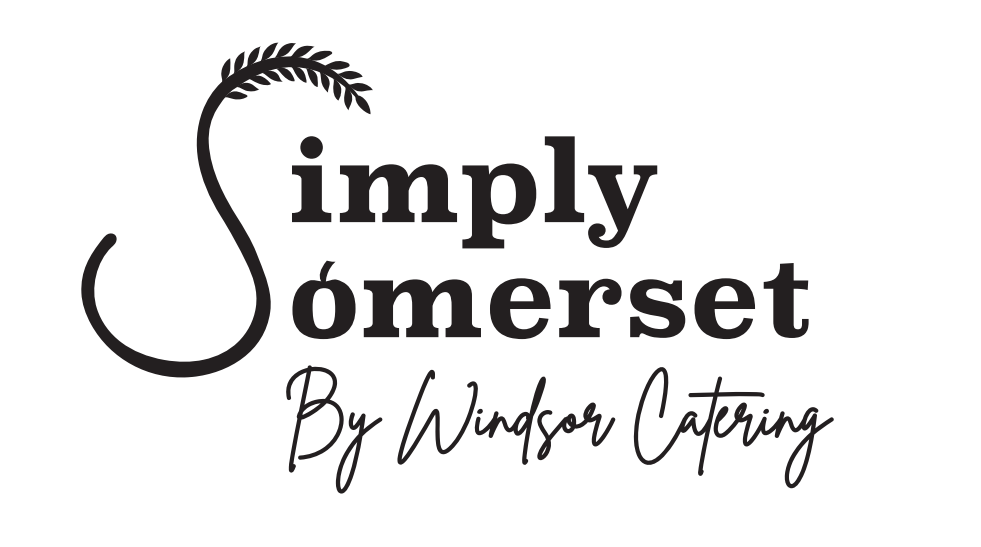 Just SandwichesJust tunaJust cheeseJust egg  Just ham SandwichesChicken coronation and spinach on White Bread  Chicken Salad on Malted Wheat Bread Mature Cheddar and Chutney Ploughman’s on Malted Wheat BreadTriple Cheese on Malted Wheat BreadSmoked Bacon, Lettuce and Tomato on Malted Wheat Bread Double Egg and Smoked Bacon on Malted Wheat BreadTuna Crunch on Malted Wheat BreadCheese and Ham on Malted Wheat BreadRoast Chicken and Stuffing on White Bread  Chicken Bacon and Mayonnaise on Malted Wheat BreadChicken Tikka Mayo on White Bread  Ham and Tomato on White Bread  Cheddar Cheese and Tomato on White Bread  Egg Mayo and Cress on Wholemeal BreadTuna Sweetcorn on wholemeal BreadChicken Sweetcorn on White Bread Cheese and Pickle on White BreadBBQ Hunters Chicken on white bread Chicken New Yorker on Malted Wheat Bread Roast Beef, Horseradish Mayo and Rocket All Day Breakfast on Malted Wheat Bread Vegan and gluten free rangeGluten Free, Chicken, Rocket and TomatoGluten Free, Mature Cheddar Salad Gluten Free, Sliced Egg Salad Gluten Free, Ham and CheeseVegan, Spinach, Basil Pesto, Pepper, Carrot & Onion Vegan Cheese SaladVegan Humous and mixed salad Vegan Lemon Cumin with coriander Falafel with Spinach Hospitality rangeHospitality – Meat Platter Hospitality – Vegetarian Platter Hospitality -Fish Platter Hospitality – Vegan / Gluten Free Platter WrapsChicken and Smoked Bacon Cold wrap Chicken, Bacon and Ceaser Cold Wrap Chicken Mayo and Sweetcorn Cold Wrap Sweet Chilli Southern Fried Chicken Cold WrapVegan Beetroot Falafel and Rocket Salad Cold WrapTuna Salad Crunch Cold Wrap All Day Breakfast Hot Wrap The Italian Melt Hot Wrap Southern Fried BBQ Chicken Hot WrapTuna and Onion Melt Hot Wrap Vegan Moroccan Falafel with Peppers & SpinachChicken Tikka and Mango Chutney Hot WrapBaguetteGammon Ham and Sliced Emmental Cheese on a white BaguetteChicken Bacon Mayo with Lettuce & TomatoBrie, Chutney, Red onion & Rocket on White BaguetteEmmental Cheese, Lettuce With Chilli Jam and Red onion on a Malted Wheat BaguetteSliced Egg Mayo, Cress & Ham With Lettuce on Malted Wheat Baguette Chicken Salad on Malted Wheat BaguettePaninisBacon, Chicken  & BBQ Sauce Grilled Panini All Day Breakfast Grilled PaniniTuna Melt Grilled PaniniCumberland Sausage, Onion & Chilli Jam Grilled Panini Mozzarella Cheese, Pepper, Pesto & Tomato Grilled Panini Ham and Cheese Grilled Panini Bacon Brie and Cranberry Grilled Panini Peperoni, Tomato, Pepper Mozzarella Grilled PaniniPasties – Standard range Cornish Cheese and Onion Pasty Cornish Traditional Pasty Cornish Pork Apple PastyCornish Mixed Steak Pasty Cornish Cheese and Bacon Pasty Cornish Cheese Tomato and Basil PastyCornish Vegetable pasty Pasties – Premium rangeCornish Steak and Stilton Pasty  Cornish Middle Eastern lamb Pasty  Cornish Chicken chorizo Pasty Cornish Chicken Bacon and Leek Pasty Hot RangeSausage RollBacon and Cheese Turnover Slices 